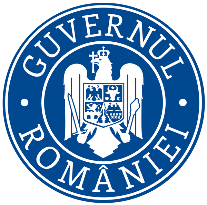 	 Ministerul Mediului, Apelor și Pădurilor                Agenţia Naţională pentru Protecţia MediuluiNrDecizia etapei de încadrareProiect    Ca urmare a solicitării de emitere a acordului de mediu adresate de COMUNA ȘIMIAN, cu sediul în comuna Șimian, sat Șimian, DE 70, nr.64, județul Mehedinți înregistrată la APM Mehedinţi  cu nr. 4540  din 29.04.2020 și a completărilor înregistrate la A.P.M. Mehedinți cu nr. 7518 din 14.07.2020, în baza Legii nr. 292/2018 privind evaluarea impactului anumitor proiecte publice şi private asupra mediului şi a Ordonanţei de urgenţă a Guvernului nr. 57/2007 privind regimul ariilor naturale protejate, conservarea habitatelor naturale, a florei şi faunei sălbatice, aprobată cu modificări şi completări prin Legea nr. 49/2011, cu modificările şi completările ulterioare, autoritatea competentă pentru protecţia mediului APM Mehedinţi  decide, ca urmare a consultărilor desfăşurate în cadrul şedinţei Comisiei de analiză tehnică  din data de 16.07.2020 că proiectul “Extinderea sistemelor de iluminat public stradal comuna Șimian – județul Mehedinți (zona Dunăre, zona Penitenciar, zona Ciulpan, zona DC23 Cerneți, zona Via Vita, zona Târg Cerneți, zona Pârâul Băran, zona Nuci, zona Troița-Cerneți)“ propus a fi amplasat în localitățile Șimian și Cerneți, comuna Șimian, judeţul Mehedinţi;    - nu se supune evaluării impactului asupra mediului.    Justificarea prezentei decizii:    I. Motivele pe baza cărora s-a stabilit necesitatea neefectuării evaluării impactului asupra mediului sunt următoarele: Proiectul se încadrează în prevederile Legii nr.292/2018 privind evaluarea impactului anumitor proiecte publice şi private asupra mediului, anexa nr. 2, pct. 13 a) - “orice modificări sau extinderi, altele decât cele prevăzute la pct.24 din anexa nr.1 ale proiectelor prevazute în anexa 1 sau în prezenta anexă, deja autorizate, executate sau în curs de a fi executate, care pot avea efecte semnificative negative asupra mediului”1. Caracteristicile proiectului:  a) dimensiunea şi concepția întregului proiect: proiectul este unul de mici dimensiuni, terenul pe care se va realiza investiţia aparţine domeniului public, cu destinația drum și rețele edilitare. Scopul investiției este de a alimenta cu energie electrică noii consumatori din zonă și asigurarea iluminatului public în zonă. AGENŢIA PENTRU PROTECŢIA MEDIULUI MEHEDINŢIStr. Băile Romane, nr. 3, Drobeta Turnu Severin, Cod 220234Tel : 0040252/320396 Fax : 0040252/306018,e-mail: office@apmmh.anpm.roOperator de date cu caracter personal, conform Regulamentului (UE) 2016/679Situația energetică în zonă:Zona Ciulpan – rețeaua de joasă tensiune și punctul de transformare aeriană existent aferent localității se află amplasat la o distanță de 0,55km față de zona unde se dorește extinderea rețelei de iluminat public. Sursa de alimentare cu energie din zonă este LEA 0,4 KV alimentată din PTA Sere Șimian – 20/0,4 KV, 160 KVA.Zona Nuci – este zona situată la ieșirea din localitatea Șimian pe malul Dunării - rețeaua de joasă tensiune și punctul de transformare aeriană existent aferent localității se află amplasat la o distanță de 0,75km față de zona unde se dorește extinderea rețelei de iluminat public. Sursa de alimentare cu energie din zonă este LEA 0,4 KV alimentată din PTA Sere Șimian – 20/0,4 KV, 160 KVA.Zona Via Vita - rețeaua de joasă tensiune și punctul de transformare aeriană existent afferent localității se află amplasat la o distanță de 0,40km față de zona unde se dorește extinderea rețelei de iluminat public. Sursa de alimentare cu energie din zonă este LEA 0,4 KV alimentată din PTAB 434 Șimian – 20/0,4 KV, 400 KVA.Zona Troița Cerneți - rețeaua de joasă tensiune și punctul de transformare aeriană existent aferent localității se află amplasat la o distanță de 0,95km față de zona unde se dorește extinderea rețelei de iluminat public. Sursa de alimentare cu energie din zonă este LEA 0,4 KV alimentată din PTA Cerneți Nisip  – 20/0,4 KV, 400 KVA.Zona Târg Cerneți - rețeaua de joasă tensiune și punctul de transformare aeriană existent afferent localității se află amplasat la o distanță de 0,25km față de zona unde se dorește extinderea rețelei de iluminat public. Sursa de alimentare cu energie din zonă este LEA 0,4 KV alimentată din PTA Cerneți Nisip – 20/0,4 KV, 400 KVA.Zona Penitenciar - rețeaua de joasă tensiune și punctul de transformare aeriană existent afferent localității se află amplasat la o distanță de 0,6km față de zona unde se dorește extinderea rețelei de iluminat public. Sursa de alimentare cu energie din zonă este LEA 0,4 KV alimentată din PTA Sere Șimian – 20/0,4 KV, 160 KVA.Zona Dunăre - rețeaua de joasă tensiune și punctul de transformare aeriană existent afferent localității se află amplasat la o distanță de 0,92km față de zona unde se dorește extinderea rețelei de iluminat public. Sursa de alimentare cu energie din zonă este LEA 0,4 KV alimentată din PTA Halta Ferma 8 Șimian – 20/0,4 KV, 100 KVA.Zona DC 23 Dedovița Nouă - rețeaua de joasă tensiune și punctul de transformare aeriană existent afferent localității se află amplasat la o distanță de 1,6km față de zona unde se dorește extinderea rețelei de iluminat public. Sursa de alimentare cu energie din zonă este LEA 20 KV Banovița – Vânju Mare, record Valea Copcii, alimentată din stația 110/20 KV Banovița.Lucrările proiectate:Zona Ciulpan – se va realiza LEA JT în lungime de 0,3 km cu conductor torsadat tip T2X 95 OlAl 3x95 mmpAl amplasat pe stâlpii tip SE10 și SE4;-Se va îmbunătăți rezistența echivalentă a rețelei de joasă tensiune pe circuit cu prize de pământ montate în conformitate cu normativele în vigoare; AGENŢIA PENTRU PROTECŢIA MEDIULUI MEHEDINŢIStr. Băile Romane, nr. 3, Drobeta Turnu Severin, Cod 220234Tel : 0040252/320396 Fax : 0040252/306018,e-mail: office@apmmh.anpm.roOperator de date cu caracter personal, conform Regulamentului (UE) 2016/679-coborârile din prizele de pământ se vor realiza atât vizibil cu conductor OL cât și prin armătura stâlpului;- inscripționarea rețelei și defrișarea întregului traseu;- inscripționarea stâlpilor;- pentru instalația de iluminat se va monta pe stâlpii nou plantați conductor torsadat T2X 2x25mmp prin intermediul unor legături de întindere la stâlpii speciali, respectiv legături de susținere la stâlpii de susținere;- se vor monta 8 corpuri de iluminat cu tehnologie LED 30W - pe stâlpii proiectați;-corpurile de iluminat se vor monta pe stâlpii proiectați prin intermediul unor cârje din țeavă OL de 1-1/2 țoli zincată la cald, ce vor avea dimensiunea de cca. 1500 mm.- pentru alimentarea corpurilor de iluminat se va folosi cablu de tip CYY 3x2,5mmp, un conductor se va lega la faza, un al doilea conductor se va lega la nulul de lucru, iar al treilea conductor se va lega la nulul de protecție. Conductorul de nul de protecție se va lega cu un capăt la nulul rețelei iar cu celălalt capăt la carcasa aparatului de iluminat. Cârjele se vor lega la borna de legare la pământ a stâlpului. Înălțimea dintre punctul cel mai de sus al aparatului de iluminat și conductoarele liniei nu va fi mai mică de 0,75m.Zona Via Vita - se va realiza LEA JT în lungime de 0,35 km cu conductor torsadat tip T2X 95 OlAl 3x95 mmpAl amplasat pe stâlpii tip SE10 și SE4;-Se va îmbunătăți rezistența echivalentă a rețelei de joasă tensiune pe circuit cu prize de pământ montate în conformitate cu normativele în vigoare;-coborârile din prizele de pământ se vor realiza atât vizibil cu conductor OL cât și prin armătura stâlpului;- inscripționarea rețelei și defrișarea întregului traseu;- inscripționarea stâlpilor;- pentru instalația de iluminat se va monta pe stâlpii nou plantați conductor torsadat T2X 2x25mmp prin intermediul unor legături de întindere la stâlpii speciali, respectiv legături de susținere la stâlpii de susținere;- se vor monta 9 corpuri de iluminat cu tehnologie LED 30W - pe stâlpii proiectați;-corpurile de iluminat se vor monta pe stâlpii proiectați prin intermediul unor cârje din țeavă OL de 1-1/2 țoli zincată la cald, ce vor avea dimensiunea de cca. 1500 mm.- pentru alimentarea corpurilor de iluminat se va folosi cablu de tip CYY 3x2,5mmp, un conductor se va lega la faza, un al doilea conductor se va lega la nulul de lucru, iar al treilea conductor se va lega la nulul de protecție. Conductorul de nul de protecție se va lega cu un capăt la nulul rețelei iar cu celălalt capăt la carcasa aparatului de iluminat. Cârjele se vor lega la borna de legare la pământ a stâlpului. Înălțimea dintre punctul cel mai de sus al aparatului de iluminat și conductoarele liniei nu va fi mai mică de 0,75m.Zona Troița Cerneți - se va realiza LEA JT în lungime de 0,5 km cu conductor torsadat tip T2X 95 OlAl 3x95 mmpAl amplasat pe stâlpii tip SE10 și SE4;-Se va îmbunătăți rezistența echivalentă a rețelei de joasă tensiune pe circuit cu prize de pământ montate în conformitate cu normativele în vigoare; AGENŢIA PENTRU PROTECŢIA MEDIULUI MEHEDINŢIStr. Băile Romane, nr. 3, Drobeta Turnu Severin, Cod 220234Tel : 0040252/320396 Fax : 0040252/306018,e-mail: office@apmmh.anpm.roOperator de date cu caracter personal, conform Regulamentului (UE) 2016/679-coborârile din prizele de pământ se vor realiza atât vizibil cu conductor OL cât și prin armătura stâlpului;- inscripționarea rețelei și defrișarea întregului traseu;- inscripționarea stâlpilor;- pentru instalația de iluminat se va monta pe stâlpii nou plantați conductor torsadat T2X 2x25mmp prin intermediul unor legături de întindere la stâlpii speciali, respectiv legături de susținere la stâlpii de susținere;- se vor monta 17 corpuri de iluminat cu tehnologie LED 30W - pe stâlpii proiectați;-corpurile de iluminat se vor monta pe stâlpii proiectați prin intermediul unor cârje din țeavă OL de 1-1/2 țoli zincată la cald, ce vor avea dimensiunea de cca. 1500 mm.- pentru alimentarea corpurilor de iluminat se va folosi cablu de tip CYY 3x2,5mmp, un conductor se va lega la faza, un al doilea conductor se va lega la nulul de lucru, iar al treilea conductor se va lega la nulul de protecție. Conductorul de nul de protecție se va lega cu un capăt la nulul rețelei iar cu celălalt capăt la carcasa aparatului de iluminat. Cârjele se vor lega la borna de legare la pământ a stâlpului. Înălțimea dintre punctul cel mai de sus al aparatului de iluminat și conductoarele liniei nu va fi mai mică de 0,75m.Zona Nuci - se va realiza LEA JT în lungime de 0,75 km cu conductor torsadat tip T2X 95 OlAl 3x95 mmpAl amplasat pe stâlpii tip SE10 – fundație turnată și SE4 – fundație burată;-Se va îmbunătăți rezistența echivalentă a rețelei de joasă tensiune pe circuit cu prize de pământ montate în conformitate cu normativele în vigoare;-coborârile din prizele de pământ se vor realiza atât vizibil cu conductor OL cât și prin armătura stâlpului;- inscripționarea rețelei și defrișarea întregului traseu;- inscripționarea stâlpilor;- pentru instalația de iluminat se va monta pe stâlpii nou plantați conductor torsadat T2X 2x25mmp prin intermediul unor legături de întindere la stâlpii speciali, respective legături de susținere la stâlpii de susținere;- se vor monta 18 corpuri de iluminat cu tehnologie LED 30W - pe stâlpii proiectați;-corpurile de iluminat se vor monta pe stâlpii proiectați prin intermediul unor cârje din țeavă OL de 1-1/2 țoli zincată la cald, ce vor avea dimensiunea de cca. 1500 mm.- pentru alimentarea corpurilor de iluminat se va folosi cablu de tip CYY 3x2,5mmp, un conductor se va lega la faza, un al doilea conductor se va lega la nulul de lucru, iar al treilea conductor se va lega la nulul de protecție. Conductorul de nul de protecție se va lega cu un capăt la nulul rețelei iar cu celălalt capăt la carcasa aparatului de iluminat. Cârjele se vor lega la borna de legare la pământ a stâlpului. Înălțimea dintre punctul cel mai de sus al aparatului de iluminat și conductoarele liniei nu va fi mai mică de 0,75m.Zona Târg Cerneți - se va realiza LEA JT în lungime de 0,4 km cu conductor torsadat tip T2X 95 OlAl 3x95 mmpAl amplasat pe stâlpii tip SE10 – fundație turnată și SE4 – fundație burată; AGENŢIA PENTRU PROTECŢIA MEDIULUI MEHEDINŢIStr. Băile Romane, nr. 3, Drobeta Turnu Severin, Cod 220234Tel : 0040252/320396 Fax : 0040252/306018,e-mail: office@apmmh.anpm.roOperator de date cu caracter personal, conform Regulamentului (UE) 2016/679-Se va îmbunătăți rezistența echivalentă a rețelei de joasă tensiune pe circuit cu prize de pământ montate în conformitate cu normativele în vigoare;-coborârile din prizele de pământ se vor realiza atât vizibil cu conductor OL cât și prin armătura stâlpului;- inscripționarea rețelei și defrișarea întregului traseu;- inscripționarea stâlpilor;- pentru instalația de iluminat se va monta pe stâlpii nou plantați conductor torsadat T2X 2x25mmp prin intermediul unor legături de întindere la stâlpii speciali, respectiv legături de susținere la stâlpii de susținere;- se vor monta 9 corpuri de iluminat cu tehnologie LED 30W - pe stâlpii proiectați;-corpurile de iluminat se vor monta pe stâlpii proiectați prin intermediul unor cârje din țeavă OL de 1-1/2 țoli zincată la cald, ce vor avea dimensiunea de cca. 1500 mm.- pentru alimentarea corpurilor de iluminat se va folosi cablu de tip CYY 3x2,5mmp, un conductor se va lega la faza, un al doilea conductor se va lega la nulul de lucru, iar al treilea conductor se va lega la nulul de protecție. Conductorul de nul de protecție se va lega cu un capăt la nulul rețelei iar cu celălalt capăt la carcasa aparatului de iluminat. Cârjele se vor lega la borna de legare la pământ a stâlpului. Înălțimea dintre punctul cel mai de sus al aparatului de iluminat și conductoarele liniei nu va fi mai mică de 0,75m.Zona Penitenciar - se va realiza LEA JT în lungime de 0,25 km cu conductor torsadat tip T2X 95 OlAl 3x95 mmpAl amplasat pe stâlpii tip SE10 – fundație turnată și SE4 – fundație burată;-Se va îmbunătăți rezistența echivalentă a rețelei de joasă tensiune pe circuit cu prize de pământ montate în conformitate cu normativele în vigoare;-coborârile din prizele de pământ se vor realiza atât vizibil cu conductor OL cât și prin armătura stâlpului;- inscripționarea rețelei și defrișarea întregului traseu;- inscripționarea stâlpilor;- pentru instalația de iluminat se va monta pe stâlpii nou plantați conductor torsadat T2X 2x25mmp prin intermediul unor legături de întindere la stâlpii speciali, respectiv legături de susținere la stâlpii de susținere;- se vor monta 8 corpuri de iluminat cu tehnologie LED 30W - pe stâlpii proiectați;-corpurile de iluminat se vor monta pe stâlpii proiectați prin intermediul unor cârje din țeavă OL de 1-1/2 țoli zincată la cald, ce vor avea dimensiunea de cca. 1500 mm.- pentru alimentarea corpurilor de iluminat se va folosi cablu de tip CYY 3x2,5mmp, un conductor se va lega la faza, un al doilea conductor se va lega la nulul de lucru, iar al treilea conductor se va lega la nulul de protecție. Conductorul de nul de protecție se va lega cu un capăt la nulul rețelei iar cu celălalt capăt la carcasa aparatului de iluminat. Cârjele se vor lega la borna de legare la pământ a stâlpului. Înălțimea dintre punctul cel mai de sus al aparatului de iluminat și conductoarele liniei nu va fi mai mică de 0,75m. AGENŢIA PENTRU PROTECŢIA MEDIULUI MEHEDINŢIStr. Băile Romane, nr. 3, Drobeta Turnu Severin, Cod 220234Tel : 0040252/320396 Fax : 0040252/306018,e-mail: office@apmmh.anpm.roOperator de date cu caracter personal, conform Regulamentului (UE) 2016/679Zona Dunăre - se va realiza LEA JT în lungime de 0,92 km cu conductor torsadat tip T2X 95 OlAl 3x95 mmpAl amplasat pe stâlpii tip SE10 – fundație turnată și SE4 – fundație burată;-Se va îmbunătăți rezistența echivalentă a rețelei de joasă tensiune pe circuit cu prize de pământ montate în conformitate cu normativele în vigoare;-coborârile din prizele de pământ se vor realiza atât vizibil cu conductor OL cât și prin armătura stâlpului;- inscripționarea rețelei și defrișarea întregului traseu;- inscripționarea stâlpilor;- pentru instalația de iluminat se va monta pe stâlpii nou plantați conductor torsadat T2X 2x25mmp prin intermediul unor legături de întindere la stâlpii speciali, respectiv legături de susținere la stâlpii de susținere;- se vor monta 23 corpuri de iluminat cu tehnologie LED 60W - pe stâlpii proiectați;-corpurile de iluminat se vor monta pe stâlpii proiectați prin intermediul unor cârje din țeavă OL de 1-1/2 țoli zincată la cald, ce vor avea dimensiunea de cca. 1500 mm.- pentru alimentarea corpurilor de iluminat se va folosi cablu de tip CYY 3x2,5mmp, un conductor se va lega la faza, un al doilea conductor se va lega la nulul de lucru, iar al treilea conductor se va lega la nulul de protecție. Conductorul de nul de protecție se va lega cu un capăt la nulul rețelei iar cu celălalt capăt la carcasa aparatului de iluminat. Cârjele se vor lega la borna de legare la pământ a stâlpului. Înălțimea dintre punctul cel mai de sus al aparatului de iluminat și conductoarele liniei nu va fi mai mică de 0,75m.Zona DC 23 Dedovița Nouă – LEA 20 KV - se va monta un stâlp tip SC15014 proiectat ântre stâlpul nr.36 existent și stâlpul nr.37 existent al racordului 20KV Valea Copcii, LEA 20 KV Banovița- Vânju Mare, alimentată din stația 110/20 KV Banovița, din care se va racorda viitorul PTA proiectat.Se va monta un stâlp racord de tip SC 15014 care va fi echipat cu separatorul de record STE 25 KV, 400A, 50A cu trei poli identici montat pe un stelaj metallic comun, fiecare pol având în componență trei izolatoare.Racordul de medie tensiune va avea o lungime de 300m, după care se va realiza un post de transformare aerian, cu trafo de 100KVA.PTA – La distanță de 30m de ultimul stâlp al racordului 20 KV proiectat se plantează stâlpul cu post trafo. Stâlpul va fi de tip SC 15014 – se va planta pe terenul aparținând Primăriei Șimian. Postul de transformare va fi echipat astfel: cadru de siguranțe 24 KV, siguranțe FEN 6,3 A și descărcători cu oxizi de zinc, transformator TTU 20/0,4 KV 100 KVA, cutie de distribuție CD 1-4, priză de pământ de 4 ohmi, stâlpul se va inscripționa corespunzător.Priza de pământ – valoarea prizei la stâlpul STE și la stâlpul PTA va fi de 4 ohmi.Din CD 1-4 proiectată se vor realiza două circuite:Circuitul I – în lungime de 0,25 km cu conductor tip T2X 95OlAl 3x95mmpAl amplasat pe stâlpii de medie tensiune ai racordului mt nou proiectat; AGENŢIA PENTRU PROTECŢIA MEDIULUI MEHEDINŢIStr. Băile Romane, nr. 3, Drobeta Turnu Severin, Cod 220234Tel : 0040252/320396 Fax : 0040252/306018,e-mail: office@apmmh.anpm.roOperator de date cu caracter personal, conform Regulamentului (UE) 2016/679Circuitul II – în lungime de 1 km cu conductor tip T2X 95OlAl 3x95mmpAl amplasat pe stâlpi tip SE10 în fundație turnată și SE4 în fundație burată.de medie tensiune ai racordului mt nou proiectat-Se va îmbunătăți rezistența echivalentă a rețelei de joasă tensiune pe circuit cu prize de pământ montate în conformitate cu normativele în vigoare;-coborârile din prizele de pământ se vor realiza atât vizibil cu conductor OL cât și prin armătura stâlpului;- dimensionarea prizelor de pământ, de protecție și auxiliare;- coborârile de la prizele de pământ se vor realiza atât vizibil cu conductor Ol cât și prin armătura stâlpului (legare în paralel)- inscripționarea rețelei și defrișarea întregului traseu;- inscripționarea stâlpilor;- pentru instalația de iluminat se va monta pe stâlpii nou plantați conductor torsadat T2X 2x25mmp prin intermediul unor legături de întindere la stâlpii speciali, respectiv legături de susținere la stâlpii de susținere;- se vor monta 24 corpuri de iluminat cu tehnologie LED 60W - pe stâlpii proiectați;-corpurile de iluminat se vor monta pe stâlpii proiectați prin intermediul unor cârje din țeavă OL de 1-1/2 țoli zincată la cald, ce vor avea dimensiunea de cca. 1500 mm.- pentru alimentarea corpurilor de iluminat se va folosi cablu de tip CYY 3x2,5mmp, un conductor se va lega la faza, un al doilea conductor se va lega la nulul de lucru, iar al treilea conductor se va lega la nulul de protecție. Conductorul de nul de protecție se va lega cu un capăt la nulul rețelei iar cu celălalt capăt la carcasa aparatului de iluminat. Cârjele se vor lega la borna de legare la pământ a stâlpului. Înălțimea dintre punctul cel mai de sus al aparatului de iluminat și conductoarele liniei nu va fi mai mică de 0,75m.  c) cumularea cu alte proiecte: nu este cazul;  d)utilizarea resurselor naturale, în special a solului, a terenurilor, a apei şi a biodivesităţii: se folosesc agregate minerale, ciment, apă, pământ, pietre,combustibili  pentru utilaje, achiziționate de la firme autorizate;  e)cantitate și tipurile de deșeuri generate/gestionate: - proiectul va genera deşeuri  fără caracter periculos  în etapa de execuţie, deşeuri din construcţii, deșeuri menajere şi resturi de componente electrice și ambalaje  – în cantități mici.f)poluarea și alte efecte negative: AER: pe perioada execuţiei lucrărilor de construcţii, sursele de poluare a aerului atmosferic sunt reprezentate de:utilajele/echipamentele cu care se execută lucrările prevăzute prin proiect – emisii specifice arderilor motoarelor cu combustie internă;pe perioada de funcţionare – nu este cazul. AGENŢIA PENTRU PROTECŢIA MEDIULUI MEHEDINŢIStr. Băile Romane, nr. 3, Drobeta Turnu Severin, Cod 220234Tel : 0040252/320396 Fax : 0040252/306018,e-mail: office@apmmh.anpm.roOperator de date cu caracter personal, conform Regulamentului (UE) 2016/679APĂ: pe perioada de realizare a obiectivului de investiţii există posibilitatea apariţiei poluării accidentale datorită utilajelor/maşinilor prost întreţinute şi a lucrărilor ce se realizează. pe perioada de funcţionare – nu este cazul; SOL: în timpul perioadei de execuţie, solul ar putea fi poluat fie local, fie pe zone restrânse cu poluanţi de natura produselor petroliere sau uleiurilor minerale provenite de la utilajele de execuţie,pe perioada de funcţionare – nu este cazul ;ZGOMOT:zgomotul și alte surse de disconfort pot apărea de la utilaje în timpul executării proiectului; g)riscurile de accidente majore și/sau dezastre relevante pentru proiectul în cauză, inclusiv cele cauzate de schimbările climatice, conform informațiilor:   nu se vor utiliza substanţe periculoase, tehnologia nu prezintă risc de accidente majore.Datorită dimensiunilor proiectului nu se vor degaja cantități notabile de gaze cu efect de seră;h)riscurile pentru sănătatea umană: la faza de implementare a proiectului nu sunt identificate riscuri pentru sănătatea umană. 3. Amplasarea proiectului:a). utilizarea actuală și aprobată a terenurilor: terenul pe care se va implementa proiectul este situat în satele Șimian și Cerneți pe raza comunei Șimian;b). bogăția, disponibilitatea, calitatea și capacitatea de regenerare relative ale resurselor naturale (inclusiv solul, terenurile, apa și biodiversitatea) din zonă și din subteranul acesteia –   proiectul va utiliza în cantităţi limitate - combustibili  pentru utilaje,  agregate minerale,pământ, pietre, etc. - în etapa de realizare a proiectului;c). capacitatea de absorbţie a mediului natural: nu este cazul; 1.zone umede, zone riverane, guri ale râurilor: este în apropierea fluviului Dunărea, pârâului Băran și ogașul Pancea (afluent al râului Topolnița)2.zone costiere și mediul marin: nu este cazul;3.zonele montane și forestiere: nu este cazul;4.arii naturale protejate de interes național, comunitar, internațional: amplasamentul pe care urmează să se realizeze proiectul se află situat în afara oricărei arii naturale protejate – conform punctului de vedere nr.205/05.05.2020 al biroului Calitatea Factorilor de Mediu din cadrul Agenției pentru Protecția Mediului Mehedinți;    5.zone clasificate sau protejate conform legislației în vigoare: nu este cazul;6.zonele în care au existat deja cazuri de nerespectare a standardelor de calitate a mediului prevăzute de legislația națională și la nivelul Uniunii Europene și relevante pentru proiect sau în care se consideră că există astfel de cazuri: nu este cazul.7.zonele cu o densitate mare a populației: lucrările se vor realiza într-o zonă   slab locuită ; AGENŢIA PENTRU PROTECŢIA MEDIULUI MEHEDINŢIStr. Băile Romane, nr. 3, Drobeta Turnu Severin, Cod 220234Tel : 0040252/320396 Fax : 0040252/306018,e-mail: office@apmmh.anpm.roOperator de date cu caracter personal, conform Regulamentului (UE) 2016/6798.peisajele și situri importante din punct de vedere istoric, cultural sau arheologic: pentru investiţia ce urmează a se realiza s-a obținut  avizul nr.42/Z/10.06.2020 Direcţiei pentru Cultură Mehedinţi – conform punctului de vedere al acestei instituţii transmis electronic în data de 21.05.2020, întrucât traseul rețelei parcurge zona de protecție a sitului arheologic de la Șimian – Zona Penitenciar.4.Tipurile și caracteristicile impactului potențial:a). importanța și extinderea spațială a impactului: proiectul va avea impact local, numai în zona de lucru,  în perioada de execuție ;b). natura impactului: la faza de execuție sursele de poluare vor avea un impact minor asupra aerului din cauza emisiilor de poluanți specifici gazelor de eșapament rezultate de la utilajele cu care se vor executa operațiile și de la vehiculele pentru transportul materialelor, de asemenea la faza de execuție a proiectului, impactul asupra factorului de mediu sol/subsol şi apă - poate fi unul minor dacă se produc poluări cu produse petroliere provenite de la utilaje, stocarea necontrolată a deșeurilor, etc;la implementarea proiectului sursele potențiale de zgomot sunt lucrările propriuzise de realizare a investiţiei, transportul materialelor;c). natura transfrontieră a impactului – nu este cazul;d).intensitatea şi complexitatea impactului –în faza de realizare a proiectului, impactul este scăzut în cazul în care se respectă toate condiţiile de realizare ale acestuia;e). probabilitatea impactului – redusă, numai pe perioada de execuţie;f). debutul, durata, frecvenţa şi reversibilitatea preconizate ale impactului – durata aproximativă a implementării proiectului și implicit a impactului asupra mediului este evaluată la aproximativ maxim 6 luni de zile;g). cumularea impactului cu impactul altor proiecte existente și/sau aprobate: nu este cazul;h).posibilitatea de reducere efectivă a impactului: se vor respecta condiţiile de realizare impuse prin prezentul act.fost observații din partea publicului.    II. Motivele pe baza cărora s-a stabilit necesitatea neefectuării evaluării adecvate sunt următoarele:proiectul nu intră sub incidenţa art.28 din O.U.G. nr.57/2007 privind regimul ariilor naturale protejate, conservarea habitatelor naturale, a florei şi faunei sălbatice, aprobată prin Legea nr.49/2011, cu modificările şi completările ulterioare  - conform punctului de vedere nr. 205/05.05.2020, emis de Biroul Calitatea Factorilor de Mediu din cadrul Agenţiei pentru Protecţia Mediului Mehedinţi – lucrările urmând a fi realizate în afara oricărei arii naturale protejate.	       AGENŢIA PENTRU PROTECŢIA MEDIULUI MEHEDINŢI	     Str. Băile Romane, nr. 3, Drobeta Turnu Severin, Cod 220234	    Tel : 0040252/320396 Fax : 0040252/306018,e-mail: office@apmmh.anpm.ro	     Operator de date cu caracter personal, conform Regulamentului (UE) 2016/679      III. Motivele pe baza cărora s-a stabilit necesitatea neefectuării evaluării impactului asupra corpurilor de apă – adresă nr.3271emisă de S.G.A. Mehedinţi în data de 09.06.2020 și aviz de gospodărire a apelor nr. 27 din 14.07.2020 emis de A.N.A.R. – S.G.A. Mehedinți. Realizarea acestui proiect se va face cu respectarea următoarelor condiții :a). pentru factorul de mediu apă:-în perioada de execuţie a proiectului se va delimita foarte bine zona de lucru şi se va evita ocuparea, suplimentarea sau lărgirea frontului de lucru în afara amplasamentului în vederea limitării riscului de poluare a solului și a apei;  este necesară o minimă organizare de șantier ce se va realiza în interiorul amplsamentului;-  apa potabilă pentru muncitori va fi  procurată din surse controlate iar grupurile sanitare vor fi asigurate de o toaletă ecologică; -se vor regăsi pe amplsament produse absorbante ce se vor folosi în cazul unor poluări accidentale;- pentru acest proiect s-a obținut aviz favorabil nr.244/2020 emis de S.P.E.E.H. Hidroelectrica S.A.;- lucrările se vor executa numai pe terenuri reglementate din punct de vedere juridic;- este interzisă aruncarea oricărui material/materie primă/deșeu și spălarea utilajelor în albia fluviului Dunărea, în pârâul Băran sau ogașul Pancea (afluent al râului Topolnița);- titularul va adduce la cunoștința A.B.A. Jiu – S.G.A. Mehedinți data începerii execuției lucrărilor cu 10 zile înainte de aceasta;- pe parcursul execuției lucrărilor, beneficiarul și constructorul vor permite în caz de necessitate accesul și intervenția A.B.A. Jiu – S.G.A. Mehedinți pentru executarea unor lucrări sau acțiuni necesare în caz de inundații, poluări accidentale sau alte situații specific cursurilor de ape;- lucrările proiectate se vor corela fucnțional sub aspect hidrotehnic cu lucrările existente, executate în zonă, după caz;- la punerea în fucnțiune a lucrărilor, beneficiarul va solicita autorizație de gospodărire a apelor;- lucrările se vor executa pe cât posibil în perioadele cu cel mai scăzut nivel al Dunării respective pârâului Băran;b). pentru factorul de mediu aer:-la implementarea proiectului se vor folosi utilaje periodic verificate tehnic, de generație recentă, dotate  cu sisteme catalitice de reducere a poluanților;-transportul de materiale se va face numai pe căile de acces existente;-adaptarea  vitezei de circulație în raport cu tipul de drum; -măsuri pentru reducerea emisiilor de noxe toxice prin: menținerea utilajelor şi mijloacelor de transport în stare tehnică corespunzătoare; AGENŢIA PENTRU PROTECŢIA MEDIULUI MEHEDINŢIStr. Băile Romane, nr. 3, Drobeta Turnu Severin, Cod 220234Tel : 0040252/320396 Fax : 0040252/306018,e-mail: office@apmmh.anpm.roOperator de date cu caracter personal, conform Regulamentului (UE) 2016/679-pentru realizarea investiției se vor utiliza doar căile de acces existente iar transportul materialelor se va face respectându-se graficul de lucrări în sensul limitării traseului, a vitezei de deplasare şi programului de lucru în scopul evitării creeării de  disconfort locuitorilor din zonă;-se vor regăsi pe amplsament produse absorbante ce se vor folosi în cazul unor poluări accidentale; nu se vor bloca căile de acces în zonă cu materiiprime/materiale/utilaje, se vor umecta căile de acces în vederea evitării formării particulelor în suspensie; c). pentru factorul de mediu sol:-în perioada de execuție a investiției pot apărea accidental poluări ale solului prin  pierderea de carburanți, uleiuri/combustibili de la utilajele folosite, fapt pentru care se vor lua măsuri de asigurare a substanțelor absorbante pe amplasament; oriceschimb de ulei/piese/reparaţii/spălarea/alimentarea cu combustibil  a utilajelor şi autovehiculelor în incinta amplasamentului este interzisă – aceste operaţiuni – în cazul în care se impun- se vor realiza doar în locuri special amenajate la societăţile autorizate in acest sens;- este interzisă schimbarea destinației terenului;- după terminarea lucrărilor-terenul se va aduce la starea inițială;d).pentru factorul de mediu zgomot: -investiția se va realiza doar in timpul zilei fără a se creea disconfort fonic  locuitorilor din zonă; se vor folosi doar căile de acces existente iar tonajul și viteza de deplasare a utilajelor se va adapta tipului de drum folosit; e). gospodărirea deșeurilor rezultate pe amplasament:-deşeurile menajere vor fi depozitate controlat, în locuri bine stabilite şi amenajate corespunzător prevederilor în vigoare şi a unei depozitări temporare în pubele închise destinate fiecărui tip de deşeu în parte; depozitarea deșeurilor se va organiza cât mai departe de albiile fluviului Dunărea, a pârâului Băran și a ogașului Pancea;-deșeurile vor fi ridicate zilnic și transportate la sediul societății; -după executarea lucrărilor de investiţii zonele afectate vor fi renaturalizate; este interzis să se abandoneze orice tip de deşeu (menajer şi din construcţie) materie primă /componente necesare extinderii  liniei electrice pe amplasament sau în vecinătatea acestuia după executarea lucrărilor.    Prezenta decizie este valabilă pe toată perioada de realizare a proiectului, iar în situaţia în care intervin elemente noi, necunoscute la data emiterii prezentei decizii, sau se modifică condiţiile care au stat la baza emiterii acesteia, titularul proiectului are obligaţia de a notifica autoritatea competentă emitentă.La finalizarea lucrărilor se va notifica Agenţia pentru Protecţia Mediului Mehedinţi - în vederea verificării realizării proiectului în conformitate cu cerinţele legale şi cu condiţiile din prezentul act şi întocmirii procesului verbal de constatare a respectării tuturor condiţiilor impuse, proces-verbal care va face parte din procesul-verbal de  AGENŢIA PENTRU PROTECŢIA MEDIULUI MEHEDINŢIStr. Băile Romane, nr. 3, Drobeta Turnu Severin, Cod 220234Tel : 0040252/320396 Fax : 0040252/306018,e-mail: office@apmmh.anpm.roOperator de date cu caracter personal, conform Regulamentului (UE) 2016/679recepţie la terminarea lucrărilor.Orice persoană care face parte din publicul interesat şi care se consideră vătămată într-un drept al său ori într-un interes legitim se poate adresa instanţei de contencios administrativ competente pentru a ataca, din punct de vedere procedural sau substanţial, actele, deciziile ori omisiunile autorităţii publice competente care fac obiectul participării publicului, inclusiv aprobarea de dezvoltare, potrivit prevederilor Legii contenciosului administrativ nr. 554/2004, cu modificările şi completările ulterioare.    Se poate adresa instanţei de contencios administrativ competente şi orice organizaţie neguvernamentală care îndeplineşte condiţiile prevăzute la art. 2 din Legea nr. 292/2018 privind evaluarea impactului anumitor proiecte publice şi private asupra mediului, considerându-se că acestea sunt vătămate într-un drept al lor sau într-un interes legitim.    Actele sau omisiunile autorităţii publice competente care fac obiectul participării publicului se atacă în instanţă odată cu decizia etapei de încadrare, cu acordul de mediu ori, după caz, cu decizia de respingere a solicitării de emitere a acordului de mediu, respectiv cu aprobarea de dezvoltare sau, după caz, cu decizia de respingere a solicitării aprobării de dezvoltare.    Înainte de a se adresa instanţei de contencios administrativ competente, persoanele prevăzute la art. 21 din Legea nr.292/2018 privind evaluarea impactului anumitor proiecte publice şi private asupra mediului au obligaţia să solicite autorităţii publice emitente a deciziei prevăzute la art. 21 alin. (3) sau autorităţii ierarhic superioare revocarea, în tot sau în parte, a respectivei decizii. Solicitarea trebuie înregistrată în termen de 30 de zile de la data aducerii la cunoştinţa publicului a deciziei.    Autoritatea publică emitentă are obligaţia de a răspunde la plângerea prealabilă prevăzută la art. 22 alin. (1) în termen de 30 de zile de la data înregistrării acesteia la acea autoritate.    Procedura de soluţionare a plângerii prealabile prevăzută la art. 22 alin. (1) este gratuită şi trebuie să fie echitabilă, rapidă şi corectă.    Prezenta decizie poate fi contestată în conformitate cu prevederile Legii nr. 292/2018 privind evaluarea impactului anumitor proiecte publice şi private asupra mediului şi ale Legii nr. 554/2004, cu modificările şi completările ulterioare.p.Director Executiv,                                                 Constantin Viorel VIȘAN    Şef serviciu A.A.A.,                                   		                 Întocmit,Dragoș Nicolae TARNIȚĂ                                                         Amalia EPURAN AGENŢIA PENTRU PROTECŢIA MEDIULUI MEHEDINŢIStr. Băile Romane, nr. 3, Drobeta Turnu Severin, Cod 220234Tel : 0040252/320396 Fax : 0040252/306018,e-mail: office@apmmh.anpm.roOperator de date cu caracter personal, conform Regulamentului (UE) 2016/679Agenţia pentru Protecţia Mediului Mehedinţi